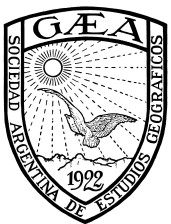 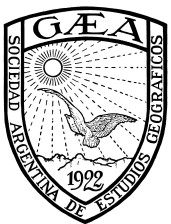 CITACIÓN A LA ASAMBLEA ORDINARIA ANUAL CORRESPONDIENTE A 2022Estimado consocio:  La Junta Directiva de GÆA Sociedad Argentina de Estudios Geográficos tiene el agrado de dirigirse a Ud. con el objeto de convocarlo a participar de su Asamblea Ordinaria Anual correspondiente a 2022 (Art. 13 del Estatuto). La misma se realizará bajo la modalidad a distancia a través de ZOOM de acuerdo con la Resolución IGJ 11/2020 y complementarias. Dicha Asamblea se reunirá el martes 22 de noviembre a las 18:30 en primera convocatoria y a las 19:00 en segunda (Art. 15 del Estatuto) para tratar el siguiente Orden del Día: Designación de dos socios para firmar el acta Consideración de la Memoria 2021, ejercicio N° 100 comprendido entre el 1 de enero y 31 de diciembre de 2021 que consta en el archivo adjunto de la Pag Web de la SociedadConsideración del Balance General 2021 correspondiente al ejercicio N° 100 comprendido entre el 1 de enero y 31 de diciembre de 2021 con el respectivo informe de los Revisores de Cuentas que consta en el archivo adjunto de la Pag Web de la Sociedad:Consideración de designaciones de Socios Honorarios, Vitalicios y Correspondientes.PremiosAutorizacionesAprobación del Acta de la presente Asamblea. Para asistir por videollamada informarlo antes del 21 de noviembre a informes@gaea.org.ar, con copia a analiasconte@hotmail.com, mcgarcia@mdp.edu.ar y a susanacurto@yahoo.com.ar. Se remitirá link de acceso el mismo día.Esperando una pronta respuesta lo saludamos muy atentamente.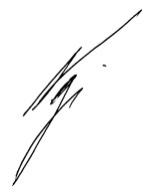 Atentamente 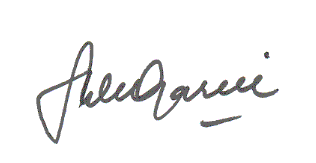 Mónica García									Félix Contreras 		Secretaria                                                                                                                   Presidente NOTAPara poder participar de la Asamblea con voz y voto deberá estar al día con su cuota societaria 2021. Los aranceles son: Socios Activos $4.000 Socios Estudiantes $2.000. Socios Instituciones $8.000. Cuenta con las siguientes formas de pago: •	Pago por depósito bancario: La cuenta de GÆA Sociedad Argentina de Estudios Geográficos está radicada en el Banco de la Nación Argentina– Sucursal Nº 050 Congreso - Cuenta Corriente 96.753/36 a nombre de GAEA SOCIEDAD ARGENTINA DE ESTUDIOS GEOGRÁFICOS - CBU: 0110012920000096753367 - CUIT: 30-66185217-4•	Depósito en Cajeros Automáticos del Banco Nación: Elegir Cuenta de Terceros - Sucursal: 050 - Cuenta Corriente: 96753/36•	Depósito en Cajeros Automáticos de otros bancos o Transferencia Interbancaria: CBU: 0110012920000096753367 - CUIT: 30-66185217-4 Buscar el botón de Transferencias, luego el botón Cuentas de Terceros y allí colocar los datos antedichos. En este caso los movimientos deben realizarse en el horario bancario del lugar.•	Home Banking: Deberá seguir los pasos que indique el banco con el que opera.Una vez realizada cualquiera de estas operaciones, le solicitamos tenga a bien enviar copia o fotocopia del ticket del depósito con su nombre y apellido al mail informes@gaea.org.ar con copia a: susanacurto@yahoo.com.ar y mcgarcia@mdp.edu.ar . Esta información resulta imprescindible para acreditar el pago.